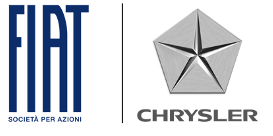 Новый Fiat Ducato  выходит на российский рынок На Новый Ducato Fiat Professional предоставляет уникальные сервисы:5-летнюю гарантию (гарантия на 2 года без ограничения пробега и дополнительно 3 года защиты от поломок при пробеге до 150 000 км)Премиальную программу помощи на дорогах на новый Ducato без ограничения срока действия;'Программу утилизации от  Fiat Professional' с компенсацией до 120 000 рублей при утилизации или обмене старого автомобиля на новый Ducato.Москва, 8 сентября 2014 года - Сегодня в России стартуют продажи нового, уже шестого, поколения Fiat Ducato. По результатам первого полугодия 2014 года Ducato является лидером в  сегменте LCV в Европе. Прежде чем представить автомобиль российскому рынку на Московском международном автомобильном салоне 27 августа, специалисты Fiat Professional использовали целый ряд изменений. Значительные усиления кузова и подвески, повышение надежности систем были реализованы для того, чтобы наилучшим образом адаптировать  автомобиль для эксплуатации на российских дорогах в условиях сурового климата. Концепция нового Ducato заключается не только в предоставлении качественного, надежного и экономного  продукта потребителю, но и в обеспечении лучших в классе сервисов для него.Не сомневаясь в повышенной прочности и надежности автомобиля, производители приняли решение увеличить гарантийный срок на автомобили. На все новые автомобили Fiat Ducato действует  расширеная гарантия производителя на механические узлы и электронные компоненты автомобиля: гарантия на 5 лет. Пять лет включают в себя предоставляемые ЗАО «Крайслер РУС» первые два года гарантии без ограничения пробега и 3 года защиты от механических и электрических поломок, действующей до достижения автомобилем пробега 150 000 километров. Это лучшее предложение в классе легких коммерческих автомобилей, поставляемых в Российскую Федерацию. Помимо более длительной гарантии владельцы нового Ducato получают еще одно немаловажное преимущество – заметное снижение совокупной стоимости владения автомобелем, которое делает новый Ducato лидером среди конкурентов по этому показателю.Глава Fiat Professional в России Валентино Мунно прокомментировал выход нового Ducato на российский рынок: «В России наш бизнес показывает такой же  стабильный рост как и в Европе. На фоне общего спада продаж легких коммерческих автомобилей, за первое полугодие в Европе было продано более 2 600 автомобилей, что составило 23,3 % продаж в этом сегменте по данным AEB. Предоставляемая нами 5-летняя гарантия на новый Fiat Ducato – это уникальное предложение, которого до сих пор не было на российском рынке LCV. Мы с готовностью пошли на этот шаг, потому что уверены в надежности нашей новинки, подтвержденной длительными испытаниями и тестами».Помимо 5-летней гарантии для всех покупателей новых автомобилей действует премиальная программа помощи на дорогах. Кроме стандартных услуг в пакет включены такие уникальные сервисы, как выезд аварийного комиссара на место ДТП и предоставление подменного автомобиля. Программа является бессрочной и действует на протяжении всего периода владения автомобилем при условии его обслуживания в официальном дилерском центре, что делает ее абсолютно уникальной для рынка.Одновременно со стартом продаж компания объявляет о запуске «Программы утилизации от Fiat Professional». Данная программа предлагает автовладельцам компенсацию до 120 000 рублей при обмене старого автомобиля на новый и в рамках утилизации подержанного автомобиля от Fiat Professional. Предложение действует с 08 сентября по 31 декабря 2014 года.Отличительные черты новинкиРазработчики Fiat Professional наделили новый автомобиль целым рядом особенностей, удовлетворяющих новым требованиям покупателей за счет повышенной технологичности, экономичности и эффективности. Среди них:Самые низкие показатели расхода топлива и уровень атмосферных выбросов в сегменте – до 7.3 л на 100 километров пути и 194 г CO2 на километр пути в цикле NEDC - благодаря двигателю MultiJet II - 2,3-литровому двигателю мощностью 130 л.с. и с максимальным крутящим моментом 320 Н·м (в паре с 6-ступенчатой коробкой передач), который является идеальным выбором для бизнесаЭлектронная система курсовой устойчивости (ESC) с функцией предотвращения опрокидывания, адаптивная система определения нагрузки и центра тяжести (LAC) и система помощи при трогании на подъеме (Hill Holder) Такие системы помощи водителю, как система контроля тяги Traction+ с функцией помощи при движении под уклон (Hill Descent Control) и система предупреждения о съезде с полосы движения с функцией распознавания дорожных знаков, в перечне оборудования, заказываемого дополнительноВсе версии аудиосистемы с интерфейсом Bluetooth и поддержкой формата MP3, система Uconnect с 5-дюймовым сенсорным дисплеем, камерой заднего вида, встроенной системой навигации и поддержкой цифрового радиовещания (DAB)  в качестве опции Превосходный показатель полной разрешенной массы среди автомобилей с одинарными задними колесами: 4,0 т, лучший показатель допустимой нагрузки на переднюю ось (до 2100 кг) и заднюю ось (до 2400 кг), а также рекордную грузоподъемность (до 1,9 т для фургонов).дополнительно усиленные ключевые точки кузова и проемы дверей, а также усовершенствованные петли, ролики для сдвижных дверей, ограничители и дверные уплотнители, благодаря которым удалось добиться амбициозной цели - повысить прочность кузова автомобиля на 50 %.Цены на фургоны Ducato начинаются с отметки 1 035 000 рублей, стоимость модификации шасси от 1 049 000 рублей, на пассажирскую версию Combi от 1 275 000 рублей.-Конец-Контакты для СМИ:Тимур Шишкин
timur.shishkin@hkstrategies.com
+7 (495) 775 00 77
+7 (985) 789 32 90Кирилл Устинов
Kirill.Ustinov@chrysler.com
+7 495 780 90 09О компании:ЗАО «Крайслер РУC» является официальным дистрибьютором марок Jeep, Chrysler, Dodge, Fiat и Alfa Romeo в России. В компетенцию компании входят дистрибуция, маркетинг, послепродажное обслуживание, развитие дилерской сети и поставка фирменных запасных частей. Недавно образованный после слияния с   «Fiat Group» концерн «Fiat Chrysler Automobiles» включает бренды Jeep, Fiat, Alfa Romeo, Chrysler и Dodge. Новый глобальный автопроизводитель планирует активно развиваться, делает  ставку на  инновационные технологические решения и глобальный опыт по реализации важных стратегических задач. О Fiat Professional Fiat Professional - подразделение коммерческих автомобилей ЗАО «Крайслер РУС» в России. В компетенцию компании входят дистрибуция, маркетинг, послепродажное обслуживание, развитие дилерской сети и поставка фирменных запасных частей. Стратегия развития коммерческих автомобилей Fiat заключается в адресной специализации бренда и  дилерской сети именно на бизнесе коммерческих автомобилей. На сегодняшний день модельный ряд Fiat Professional в России представлен Fiat Ducato, Fiat Doblo и Fiat Scudo. В арсенале Fiat Ducato - более 80 модификаций для грузовых, пассажирских, комбинированных и специальных перевозок. Подразделение Fiat Professional активно расширяет модельный ряд Ducato – одной из самых востребованных моделей коммерческих автомобилей на российском рынкеFiat Professional, как глобальный автопроизводитель, активно развивается, делая ставку на инновационные технологические решения, эффективность автомоблей для бизнеса: обеспечивая низкие эксплуатационные расходы и привлекательную стоимость вкладения на коммерческие автомобили FIAT  и глобальный опыт по реализации важных стратегических задач.